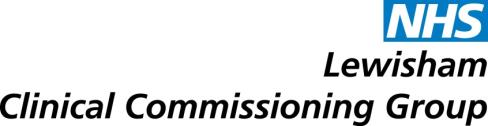 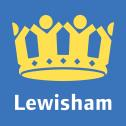 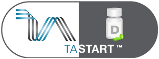 Parent / Guardian Registration Form (Version 1.3)Please explain to the Parent/Guardian that their data information is collected in line with the Data Protection act 1998.	All personal data held by this scheme will be collected, used and stored securely in line with the Data Protection Act 1998.	The data will be stored in a way that means that details of individuals cannot be directly identified.	All information will be treated confidentially.I understand the above and give consent for my data to be held and non-identifiable data to be shared with relevant agencies for purposes of evaluation of this service.(Client to tick and sign) * Signature____________________________________________Required fields are denoted by a red *.October 231013	1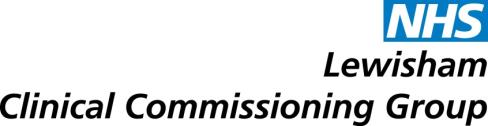 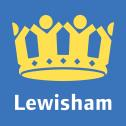 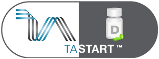 Vitamins Distribution DetailsOctober 231013	2Card Number:Card Number:Date Distributed:	/	/Date Distributed:	/	/Date Distributed:	/	/Are you on the Healthy Start scheme?Are you on the Healthy Start scheme?[ ] Yes	[ ] No[ ] Yes	[ ] No[ ] Yes	[ ] NoCoupon(s) collected?Coupon(s) collected?[ ] Yes	[ ] No[ ] Yes	[ ] No[ ] Yes	[ ] NoParent VitaminsParent VitaminsParent VitaminsParent VitaminsParent VitaminsAmount [	]Type	[ ]	Pregnancy Vitamins	[ ]	Post Pregnancy VitaminsType	[ ]	Pregnancy Vitamins	[ ]	Post Pregnancy VitaminsType	[ ]	Pregnancy Vitamins	[ ]	Post Pregnancy VitaminsType	[ ]	Pregnancy Vitamins	[ ]	Post Pregnancy VitaminsChild DropsChild DropsChild DropsChild DropsChild DropsInitial and SurnameEthnicityEthnicityDate of BirthDrops/	//	//	//	//	/